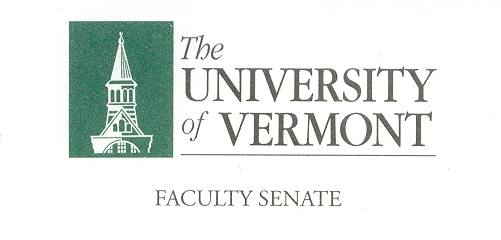 Student Affairs CommitteeMarch 5, 2020Waterman 427a8:30am -10:00am830-835 Approve minutes from February Jen Prue835-840 Attendance and GPA Policy Follow-up Jen Prue840-900 Discussion of Visit from Center for Student Health and Wellbeing Ken Allen, Jen Prue900-940  SGA Activity Priority Updates Sam Pasqualoni940-1025 Discussion of Proposal for Outside of Class Expectations Ken Allen1025-1030 New Business CHARGE OF THE SACThis committee shall have responsibility for matters relating to student affairs, their effect on the educational process, and the academic climate of the University, including items referred to in Sections 1.1d, 1.2e, 1.2f, 1.4, and 1.5. It shall recommend policy with respect to honors programs, remedial programs, athletics, discipline, health service, placement, housing, student activities, etc. It shall include among its duties in-depth and ongoing review of University admissions and financial aid policies, including their relation to projected enrollments. This committee shall establish policy in matters related to general admissions standards and prerequisites, as referred to in Section 1.1d, and shall review, recommend and participate in formulation of admissions procedures. The committee shall establish a continuing liaison with student government groups and with all appropriate administrative and academic offices.